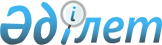 "2014-2016 жылдарға арналған аудандық бюджет туралы" Күршім аудандық мәслихатының 2013 жылғы 24 желтоқсандағы № 16-3 шешіміне өзгерістер енгізу туралы
					
			Күшін жойған
			
			
		
					Шығыс Қазақстан облысы Күршім аудандық мәслихатының 2014 жылғы 29 қазандағы N 20-2 шешімі. Шығыс Қазақстан облысының Әділет департаментінде 2014 жылғы 12 қарашада N 3546 болып тіркелді. Шешімнің қабылдау мерзімінің өтуіне байланысты қолдану тоқтатылды - (Шығыс Қазақстан облысы Күршім аудандық мәслихаты аппаратының 2014 жылғы 18 желтоқсандағы № 77 хаты)      Ескерту. Шешімнің қабылдау мерзімінің өтуіне байланысты қолдану тоқтатылды - (Шығыс Қазақстан облысы Күршім аудандық мәслихаты аппаратының 18.12.2014 № 77 хаты).



      Қазақстан Республикасының 2008 жылғы 4 желтоқсандағы Бюджет кодексінің 106, 109 баптарына, Қазақстан Республикасының 2001 жылғы 23 қаңтардағы "Қазақстан Республикасындағы жергілікті мемлекеттік басқару және өзін-өзі басқару туралы" Заңының 6-бабының 1-тармағының 1) тармақшасына, "2014-2016 жылдарға арналған облыстық бюджет туралы" Шығыс Қазақстан облыстық мәслихатының 2013 жылғы 13 желтоқсандағы № 17/188-V шешіміне өзгерістер енгізу туралы" Шығыс Қазақстан облыстық мәслихатының 2014 жылғы 16 қазандағы № 22/280-V (Нормативтік құқықтық актілерді мемлекеттік тіркеу Тізілімінде 3508 нөмірімен тіркелген) шешіміне сәйкес, Күршім аудандық мәслихаты ШЕШТI:



      "2014-2016 жылдарға арналған аудандық бюджет туралы" Күршім аудандық мәслихатының 2013 жылғы 24 желтоқсандағы № 16-3 шешіміне (Нормативтік құқықтық актілерді мемлекеттік тіркеу тізілімінде 3150 нөмірімен тіркелген, "Рауан-Заря" газетінің 2014 жылғы 17 қаңтардағы № 5, 2014 жылғы 22 қаңтардағы № 6 сандарында жарияланды) келесі өзгерістер енгізілсін:



      1 тармақта:



      1) тармақша келесі редакцияда жазылсын:



      "кірістер - 5125944,4 мың теңге, соның ішінде:



      салықтық түсімдер бойынша - 500659 мың теңге;



      салықтық емес түсімдер бойынша - 23521,8 мың теңге;



      негізгі капиталды сатудан түсетін түсімдер - 13425 мың теңге;



      трансферттердің түсімдері бойынша - 4588338,6 мың теңге;";



      2) тармақша келесі редакцияда жазылсын:



      "шығындар - 5158061,1 мың теңге;";



      3) тармақша келесі редакцияда жазылсын:



      "таза бюджеттік кредит беру - 48895 мың теңге, соның ішінде:



      бюджеттік кредиттер - 55440 мың теңге;



      бюджеттік кредиттерді өтеу - 6545 мың теңге;";



      4) тармақша келесі редакцияда жазылсын:



      "қаржы активтерімен жасалатын операциялар бойынша сальдо - 0 мың теңге, соның ішінде:



      қаржы активтерін сатып алу - 0 мың теңге;



      мемлекеттік қаржы активтерін сатудан түсетін түсімдер - 0 мың теңге;"; 



      5) тармақша келесі редакцияда жазылсын:



      "бюджет тапшылығы (профицит) - – 81011,7 мың теңге;";



      6) тармақша келесі редакцияда жазылсын:



      "бюджет тапшылығын қаржыландыру (профицитті пайдалану) - 81011,7 мың теңге;";



      5 тармақта:



      үшінші абзац келесі редакцияда жазылсын:



      "мәдениет обьектілерін дамытуға – 255626,6 мың теңге;";



      6 тармақта:



      тоғызыншы абзац келесі редакцияда жазылсын:



      "санитарлық сою алаңына жіберілген ауыл шаруашылық жануарларының құнын қайтаруға - 0 мың теңге;";



      8 тармақ жаңа редакцияда жазылсын:



      "8. Ауданның жергілікті атқарушы органның 2014 жылға арналған резерві 10540 мың теңге соммасында бекітілсін, соның ішінде:



      ауданның аумағындағы табиғи және техногендік сипаттағы төтенше жағдайларды жою үшін жергілікті атқарушы органның төтенше резерві – 8358 мың теңге;



      шұғыл шығындарға арналған ауданның жергілікті атқарушы органының резерві - 2182 мың теңге.";



      11 тармақта:



      екінші абзац келесі редакцияда жазылсын:



      "6 қосымшаға сәйкес қаладағы аудан, аудандық маңызы бар қаланың, кент, ауыл, ауылдық округ әкімінің қызметін қамтамасыз ету жөніндегі қызметтерге - 208643 мың теңге сомасында;";



      төртінші абзац келесі редакцияда жазылсын:



      "8 қосымшаға сәйкес елді - мекендердің көшелерді жарықтандыруға - 28431 мың теңге сомасында;";



      аталған шешімнің 1, 6, 8 қосымшалары осы шешімнің 1, 2, 3 қосымшаларына сәйкес жаңа редакцияда жазылсын.



      2. Осы шешім 2014 жылғы 1 қаңтардан бастап қолданысқа енгізіледі.

 

 

       Аудандық мәслихаттың  

2014 жылғы 29 қазандағы 

№ 20-2 шешіміне 1 қосымша

      Аудандық мәслихаттың  

2013 жылғы 24 желтоқсандағы

№ 16-3 шешіміне 1 қосымша 

2014 жылға арналған аудандық бюджет

 

 

      2014 жыл

 

 

      Аудандық мәслихаттың  

2014 жылғы 29 қазандағы 

№ 20-2 шешіміне 2 қосымша

      Аудандық мәслихаттың  

2013 жылғы 24 желтоқсандағы

№ 16-3 шешіміне 6 қосымша 

Қаладағы аудан, аудандық маңызы бар қаланың, кент, ауыл (село), ауылдық (селолық) округ әкімінің қызметін қамтамасыз ету жөніндегі қызметтер

 

 

      Аудандық мәслихаттың  

2014 жылғы 29 қазандағы 

№ 20-2 шешіміне 3 қосымша

      Аудандық мәслихаттың  

2013 жылғы 24 желтоқсандағы

№ 16-3 шешіміне 8 қосымша 

Елді мекендерде көшелерді жарықтандыру шығындары

 

 
					© 2012. Қазақстан Республикасы Әділет министрлігінің «Қазақстан Республикасының Заңнама және құқықтық ақпарат институты» ШЖҚ РМК
				

      Сессия төрағасыГ. Қожахметова

      Күршім аудандық

      мәслихаттың хатшысы Қ. ӘбілмәжіновСанаты

 Санаты

 Санаты

 Санаты

 Санаты

 Сомасы

(мың теңге)

 Сыныбы

 Сыныбы

 Сыныбы

 Сыныбы

 Сомасы

(мың теңге)

 Iшкi сыныбы

 Iшкi сыныбы

 Iшкi сыныбы

 Сомасы

(мың теңге)

 Ерекшелiгi

 Ерекшелiгi

 Сомасы

(мың теңге)

 Атауы

 І. Кірістер

 5125944,4

 1

 Салықтық түсімдер

 500659

 01

 Табыс салығы

 215025

 2

 Жеке табыс салығы

 215025

 01

 Төлем көзінен салық салынатын табыстардан ұсталатын жеке табыс салығы 

 194000

 02

 Төлем көзінен салық салынбайтын табыстардан ұсталатын жеке табыс салығы 

 21000

 05

 Төлем көзінен салық салынбайтын шетел азаматтарының табыстарынан жеке табыс салығы

 25

 03

 Әлеуметтiк салық

 183250

 1

 Әлеуметтік салық

 183250

 01

 Әлеуметтік салық 

 183250

 04

 Меншiкке салынатын салықтар

 91737

 1

 Мүлiкке салынатын салықтар

 40345

 01

 Заңды тұлғалардың және жеке кәсіпкерлердің мүлкіне салынатын салық

 39245

 02

 Жеке тұлғалардың мүлкiне салынатын салық

 1100

 3

 Жер салығы

 4516

 01

 Ауыл шаруашылығы мақсатындағы жерлерге жеке тұлғалардан алынатын жер салығы

 13

 02

 Елдi мекендер жерлерiне жеке тұлғалардан алынатын жер салығы

 2670

 03

 Өнеркәсіп, көлік, байланыс, қорғаныс жеріне және ауыл шаруашылығына арналмаған өзге де жерге салынатын жер салығы

 127

 07

 Ауыл шаруашылығы мақсатындағы жерлерге заңды тұлғалардан, жеке кәсіпкерлерден, жеке нотариустар мен адвокаттардан алынатын жер салығы

 186

 08

 Елді мекендер жерлеріне заңды тұлғалардан, жеке кәсіпкерлерден, жеке нотариустар мен адвокаттардан алынатын жер салығы

 1520

 4

 Көлiк құралдарына салынатын салық

 44736

 01

 Заңды тұлғалардың көлiк құралдарына салынатын салық

 2400

 02

 Жеке тұлғалардың көлiк құралдарына салынатын салық

 42336

 5

 Бірыңғай жер салығы

 2140

 01

 Бірыңғай жер салығы

 2140

 05

 Тауарларға, жұмыстарға және қызметтерге салынатын iшкi салықтар

 7906

 2

 Акциздер

 1659

 96

 Заңды және жеке тұлғалар бөлшек саудада өткізетін, сондай-ақ өзінің өндірістік мұқтаждарына пайдаланылатын бензин (авиациялықты қоспағанда)

 1640

 97

 Заңды және жеке тұлғаларға бөлшек саудада өткізетін, сондай-ақ өз өндірістік мұқтаждарына пайдаланылатын дизель отыны

 19

 3

 Табиғи және басқа да ресурстарды пайдаланғаны үшiн түсетiн түсiмдер

 1704

 15

 Жер учаскелерін пайдаланғаны үшін төлем

 1704

 4

 Кәсiпкерлiк және кәсiби қызметтi жүргiзгенi үшiн алынатын алымдар

 4424

 01

 Жеке кәсіпкерлерді мемлекеттік тіркегені үшін алынатын алым

 390

 02

 Жекелеген қызмет түрлерiмен айналысу құқығы үшiн алынатын лицензиялық алым

 1000

 03

 Заңды тұлғаларды мемлекеттiк тiркегенi және филиалдар мен өкілдіктерді есептік тіркегені, сондай-ақ оларды қайта тіркегені үшін алым

 138

 05

 Жылжымалы мүлікті кепілдікке салуды мемлекеттік тіркегені және кеменің немесе жасалып жатқан кеменің ипотекасы үшін алынатын алым

 5

 14

 Көлік құралдарын мемлекеттік тіркегені, сондай-ақ оларды қайта тіркегені үшін алым

 206

 18

 Жылжымайтын мүлiкке құқығын мемлекеттiк тiркегенi үшiн алынатын алым

 2685

 5

 Ойын бизнесiне салық

 119

 02

 Тiркелген салық

 119

 08

 Заңдық мәнді іс-әрекеттерді жасағаны және (немесе) оған уәкілеттігі бар мемлекеттік органдар немесе лауазымды адамдар құжаттар бергені үшін алынатын міндетті төлемдер

 2741

 1

 Мемлекеттік баж

 2741

 02

 Мемлекеттік мекемелерге сотқа берілетін талап арыздарынан алынатын мемлекеттік бажды қоспағанда, мемлекеттік баж сотқа берілетін талап арыздардан, ерекше талап ету істері арыздарынан, ерекше жүргізілетін істер бойынша арыздардан (шағымдардан), сот бұйрығын шығару туралы өтініштерден, атқару парағының дубликатын беру туралы шағымдардан, аралық (төрелік) соттардың және шетелдік соттардың шешімдерін мәжбүрлеп орындауға атқару парағын беру туралы шағымдардың, сот актілерінің атқару парағының және өзге де құжаттардың көшірмелерін қайта беру туралы шағымдардан алынады 

 1149

 04

 Азаматтық хал актілерін тіркегені үшін, сондай-ақ азаматтарға азаматтық хал актілерін тіркеу туралы куәліктерді және азаматтық хал актілері жазбаларын өзгертуге, толықтыруға және қалпына келтіруге байланысты куәліктерді қайтадан бергені үшін мемлекеттік баж

 925

 05

 Шетелге баруға және Қазақстан Республикасына басқа мемлекеттерден адамдарды шақыруға құқық беретін құжаттарды ресімдегені үшін, сондай-ақ осы құжаттарға өзгерістер енгізгені үшін мемлекеттік баж

 24

 07

 Қазақстан Республикасының азаматтығын алу, Қазақстан Республикасының азаматтығын қалпына келтіру және Қазақстан Республикасының азаматтығын тоқтату туралы құжаттарды ресімдегені үшін мемлекеттік баж

 8

 08

 Тұрғылықты жерін тіркегені үшін мемлекеттік баж

 401

 09

 Аңшы куәлігін бергені және оны жыл сайын тіркегені үшін мемлекеттік баж

 7

 10

 Жеке және заңды тұлғалардың азаматтық, қызметтік қаруының (аңшылық суық қаруды, белгі беретін қаруды, ұңғысыз атыс қаруын, механикалық шашыратқыштарды, көзден жас ағызатын немесе тітіркендіретін заттар толтырылған аэрозольді және басқа құрылғыларды, үрлемелі қуаты 7,5 Дж-дан аспайтын пневматикалық қаруды қоспағанда және калибрі 4,5 мм-ге дейінгілерін қоспағанда) әрбір бірлігін тіркегені және қайта тіркегені үшін алынатын мемлекеттік баж

 43

 12

 Қаруды және оның оқтарын сақтауға немесе сақтау мен алып жүруге, тасымалдауға, Қазақстан Республикасының аумағына әкелуге және Қазақстан Республикасынан әкетуге рұқсат бергені үшін алынатын мемлекеттік баж 

 100

 21

 Тракторшы - машинистің куәлігі берілгені үшін алынатын мемлекеттік баж 

 84

 

2

 Салықтық емес түсiмдер

 23521,8

 01

 Мемлекеттік меншіктен түсетін кірістер

 1620,8

 5

 Мемлекет меншігіндегі мүлікті жалға беруден түсетін кірістер

 1610

 08

 Аудандық маңызы бар қала, ауыл, кент, ауылдық округ әкімдерінің басқаруындағы мемлекеттік мүлікті жалға беруден түсетін кірістерді қоспағанда ауданның (облыстық маңызы бар қаланың) коммуналдық меншігіндегі мүлікті жалға беруден түсетін кірістер

 746

 09

 Аудандық маңызы бар қала, ауыл, кент, ауылдық округ әкімдерінің басқаруындағы мемлекеттік мүлікті жалға беруден түсетін кірістерді қоспағанда ауданның (облыстық маңызы бар қаланың) коммуналдық меншігіндегі тұрғын үй қорынан үйлердi жалға беруден түсетін кірістер

 864

 7

 Мемлекеттік бюджеттен берілген кредиттер бойынша сыйақылар

 10,8

 13

 Жеке тұлғаларға жергілікті бюджеттен берілген бюджеттік кредиттер бойынша сыйақылар

 10,8

 02

 Мемлекеттік бюджеттен қаржыландырылатын мемлекеттік мекемелердің тауарларды (жұмыстарды, қызметтерді) өткізуінен түсетін түсімдер

 600

 1

 Мемлекеттік бюджеттен қаржыландырылатын мемлекеттік мекемелердің тауарларды (жұмыстарды, қызметтерді) өткізуінен түсетін түсімдер

 600

 02

 Жергілікті бюджеттен қаржыландырылатын мемлекеттік мекемелер көрсететін қызметтерді сатудан түсетін түсімдер

 600

 04

 Мемлекеттік бюджеттен қаржыландырылатын, сондай-ақ Қазақстан Республикасы Ұлттық Банкінің бюджетінен (шығыстар сметасынан) ұсталатын және қаржыландырылатын мемлекеттік мекемелер салатын айыппұлдар, өсімпұлдар, санкциялар, өндіріп алулар

 0

 1

 Мұнай секторы ұйымдарынан түсетін түсімдерді қоспағанда, мемлекеттік бюджеттен қаржыландырылатын, сондай-ақ Қазақстан Республикасы Ұлттық Банкінің бюджетінен (шығыстар сметасынан) ұсталатын және қаржыландырылатын мемлекеттік мекемелер салатын айыппұлдар, өсімпұлдар, санкциялар, өндіріп алулар

 0

 14

 Жергілікті бюджеттен қаржыландырылатын мемлекеттік мекемелермен алынатын өзге де айыппұлдар, өсімпұлдар, санкциялар

 0

 06

 Басқа да салықтық емес түсiмдер

 21301

 1

 Басқа да салықтық емес түсiмдер

 21301

 07

 Бұрын жергілікті бюджеттен алынған, пайдаланылмаған қаражаттардың қайтарылуы

 611

 09

 Жергіліктік бюджетке түсетін салықтық емес басқа да түсімдер

 20690

 

3

 Негізгі капиталды сатудан түсетін түсімдер

 13425

 03

 Жердi және материалдық емес активтердi сату

 13425

 1

 Жерді сату

 13425

 01

 Жер учаскелерін сатудан түсетін түсімдер

 13425

 

4

 Трансферттердің түсімдері

 4588338,6

 02

 Мемлекеттiк басқарудың жоғары тұрған органдарынан түсетiн трансферттер

 4588338,6

 2

 Облыстық бюджеттен түсетiн трансферттер

 4588338,6

 01

 Ағымдағы нысаналы трансферттер

 507702

 02

 Нысаналы даму трансферттері

 1292408

 03

 Субвенциялар

 2788229

 Функционалдық топ

 Функционалдық топ

 Функционалдық топ

 Функционалдық топ

 Функционалдық топ

 Сомасы

(мың теңге)

 Кіші функция

 Кіші функция

 Кіші функция

 Кіші функция

 Сомасы

(мың теңге)

 Бюджеттік бағдарламалардың әкімшісі

 Бюджеттік бағдарламалардың әкімшісі

 Бюджеттік бағдарламалардың әкімшісі

 Сомасы

(мың теңге)

 Бағдарлама

 Бағдарлама

 Сомасы

(мың теңге)

 Кіші бағдарлама

 Сомасы

(мың теңге)

 Атауы

 Сомасы

(мың теңге)

 ІІ. Шығындар

 5158061,1

 

01

 Жалпы сипаттағы мемлекеттiк қызметтер 

 339688

 

01

 1

 Мемлекеттiк басқарудың жалпы функцияларын орындайтын өкiлдi, атқарушы және басқа органдар

 309164

 

01

 1

 112

 Аудан (облыстық маңызы бар қала) мәслихатының аппараты

 14502

 

01

 1

 112

 001

 Аудан (облыстық маңызы бар қала) мәслихатының қызметін қамтамасыз ету жөніндегі қызметтер

 14502

 

01

 1

 122

 Аудан (облыстық маңызы бар қала) әкімінің аппараты

 86019

 

01

 1

 122

 001

 Аудан (облыстық маңызы бар қала) әкімінің қызметін қамтамасыз ету жөніндегі қызметтер

 76995

 

01

 1

 122

 003

 Мемлекеттік органның күрделі шығыстары

 9024

 

01

 1

 123

 Қаладағы аудан, аудандық маңызы бар қала, кент, ауыл, ауылдық округ әкімінің аппараты

 208643

 

01

 1

 123

 001

 Қаладағы аудан, аудандық маңызы бар қала, кент, ауыл, ауылдық округ әкімінің қызметін қамтамасыз ету жөніндегі қызметтер

 207806

 

01

 1

 123

 022

 Мемлекеттік органның күрделі шығыстары

 837

 

01

 2

 Қаржылық қызмет

 16534

 

01

 2

 452

 Ауданның (облыстық маңызы бар қаланың) қаржы бөлімі

 16534

 

01

 2

 452

 001

 Ауданның (областық манызы бар қаланың) бюджетін орындау және ауданның (облыстық маңызы бар қаланың) коммуналдық меншігін басқару саласындағы мемлекеттік саясатты іске асыру жөніндегі қызметтер 

 14228

 

01

 2

 452

 003

 Салық салу мақсатында мүлікті бағалауды жүргізу

 317

 

01

 2

 452

 010

 Жекешелендіру, коммуналдық меншікті басқару, жекешелендіруден кейінгі қызмет және осыған байланысты дауларды реттеу 

 700

 

01

 2

 452

 018

 Мемлекеттік органның күрделі шығыстары

 1289

 

01

 5

 Жоспарлау және статистикалық қызмет

 13990

 

01

 5

 453

 Ауданның (облыстық маңызы бар қаланың) экономика және бюджеттік жоспарлау бөлімі

 13990

 

01

 5

 453

 001

 Экономикалық саясатты, мемлекеттік жоспарлау жүйесін қалыптастыру және дамыту және ауданды (облыстық маңызы бар қаланы) басқару саласындағы мемлекеттік саясатты іске асыру жөніндегі қызметтер

 13093

 

01

 5

 453

 004

 Мемлекеттік органның күрделі шығыстары

 897

 

02

 Қорғаныс

 32861

 

02

 1

 Әскери мұқтаждар

 12990

 

02

 1

 122

 Аудан (облыстық маңызы бар қала) әкімінің аппараты

 12990

 

02

 1

 122

 005

 Жалпыға бірдей әскери міндетті атқару шеңберіндегі іс-шаралар

 12990

 

02

 2

 Төтенше жағдайлар жөнiндегi жұмыстарды ұйымдастыру

 19871

 

02

 2

 122

 Аудан (облыстық маңызы бар қала) әкімінің аппараты

 19871

 

02

 2

 122

 006

 Аудан (облыстық маңызы бар қала) ауқымындағы төтенше жағдайлардың алдын алу және оларды жою

 14788

 

02

 2

 122

 007

 Аудандық (қалалық) ауқымдағы дала өрттерінің, сондай-ақ мемлекеттік өртке қарсы қызмет органдары құрылмаған елдi мекендерде өрттердің алдын алу және оларды сөндіру жөніндегі іс-шаралар

 5083

 

03

 Қоғамдық тәртіп, қауіпсіздік, құқықтық, сот, қылмыстық-атқару қызметі

 4500

 

03

 9

 Қоғамдық тәртіп және қауіпсіздік саласындағы басқа да қызметтер

 4500

 

03

 9

 458

 Ауданның (облыстық маңызы бар қаланың) тұрғын үй-коммуналдық шаруашылығы, жолаушылар көлігі және автомобиль жолдары бөлімі

 4500

 

03

 9

 458

 021

 Елдi мекендерде жол жүрісі қауiпсiздiгін қамтамасыз ету

 4500

 

04

 Бiлiм беру

 3366952

 

04

 1

 Мектепке дейiнгi тәрбие және оқыту

 142510

 

04

 1

 464

 Ауданның (облыстық маңызы бар қаланың) білім бөлімі

 142510

 

04

 1

 464

 009

 Мектепке дейінгі тәрбие ұйымдарының қызметін қамтамасыз ету

 54514

 

04

 1

 464

 040

 Мектепке дейінгі білім беру ұйымдарында мемлекеттік білім беру тапсырысын іске асыруға

 87996

 

04

 2

 Бастауыш, негізгі орта және жалпы орта білім беру

 2083545

 

04

 2

 464

 Ауданның (облыстық маңызы бар қаланың) білім бөлімі

 2083545

 

04

 2

 464

 003

 Жалпы білім беру

 2019241

 

04

 2

 464

 006

 Балаларға қосымша білім беру 

 64304

 

04

 9

 Бiлiм беру саласындағы өзге де қызметтер

 1140897

 

04

 9

 464

 Ауданның (облыстық маңызы бар қаланың) білім бөлімі

 95116

 

04

 9

 464

 001

 Жергіліктті деңгейде білім беру саласындағы мемлекеттік саясатты іске асыру жөніндегі қызметтер

 13764

 

04

 9

 464

 005

 Ауданның (областык маңызы бар қаланың) мемлекеттік білім беру мекемелер үшін оқулықтар мен оқу-әдiстемелiк кешендерді сатып алу және жеткізу

 8250

 

04

 9

 464

 015

 Жетім баланы (жетім балаларды) және ата-аналарының қамқорынсыз қалған баланы (балаларды) күтіп-ұстауға асыраушыларына ай сайынғы ақшалай қаражат төлемдері

 8978

 

04

 9

 464

 067

 Ведомстволық бағыныстағы мемлекеттік мекемелерінің және ұйымдарының күрделі шығыстары

 64124

 

04

 9

 466

 Ауданның (облыстық маңызы бар қаланың) сәулет, қала құрылысы және құрылыс бөлімі

 1045781

 

04

 9

 466

 037

 Білім беру объектілерін салу және реконструкциялау

 1045781

 

06

 Әлеуметтiк көмек және әлеуметтiк қамсыздандыру

 250627

 

06

 2

 Әлеуметтiк көмек

 207154

 

06

 2

 451

 Ауданның (облыстық маңызы бар қаланың) жұмыспен қамту және әлеуметтік бағдарламалар бөлімі

 207154

 

06

 2

 451

 002

 Еңбекпен қамту бағдарламасы

 39812

 

06

 2

 451

 004

 Ауылдық жерлерде тұратын денсаулық сақтау, білім беру, әлеуметтік қамтамасыз ету, мәдениет, спорт және ветеринар мамандарына отын сатып алуға Қазақстан Республикасының заңнамасына сәйкес әлеуметтік көмек көрсету

 18713

 

06

 2

 451

 005

 Мемлекеттік атаулы әлеуметтік көмек 

 2298

 

06

 2

 451

 006

 Тұрғын үй көмегі

 11000

 

06

 2

 451

 007

 Жергілікті өкілетті органдардың шешімі бойынша мұқтаж азаматтардың жекелеген топтарына әлеуметтік көмек

 61328

 

06

 2

 451

 009

 1999 жылдың 26 шілдесінде "Отан", "Даңқ" ордендерімен марапатталған, "Халық Қаһарманы" атағын және республиканың құрметті атақтарын алған азаматтарды әулеуметтік қолдау

 116

 

06

 2

 451

 010

 Үйден тәрбиеленіп оқытылатын мүгедек балаларды материалдық қамтамасыз ету

 1972

 

06

 2

 451

 014

 Мұқтаж азаматтарға үйде әлеуметтiк көмек көрсету

 42142

 

06

 2

 451

 016

 18 жасқа дейінгі балаларға мемлекеттік жәрдемақылар

 25583

 

06

 2

 451

 017

 Мүгедектерді оңалту жеке бағдарламасына сәйкес, мұқтаж мүгедектерді міндетті гигиеналық құралдармен және ымдау тілі мамандарының қызмет көрсетуін, жеке көмекшілермен қамтамасыз ету 

 4190

 

06

 9

 Әлеуметтiк көмек және әлеуметтiк қамтамасыз ету салаларындағы өзге де қызметтер

 43473

 

06

 9

 451

 Ауданның (облыстық маңызы бар қаланың) жұмыспен қамту және әлеуметтік бағдарламалар бөлімі

 43473

 

06

 9

 451

 001

 Жергілікті деңгейде халық үшін әлеуметтік бағдарламаларды жұмыспен қамтуды қамтамасыз етуді іске асыру саласындағы мемлекеттік саясатты іске асыру жөніндегі қызметтер 

 23884

 

06

 9

 451

 011

 Жәрдемақыларды және басқа да әлеуметтік төлемдерді есептеу, төлеу мен жеткізу бойынша қызметтерге ақы төлеу

 1643

 

06

 9

 451

 021

 Мемлекеттік органның күрделі шығыстары

 80

 

06

 9

 451

 025

 Өрлеу жобасы бойынша келісілген қаржылай көмекті енгізу

 17686

 067

 Ведомстволық бағыныстағы мемлекеттік мекемелерінің және ұйымдарының күрделі шығыстары

 180

 

07

 Тұрғын үй-коммуналдық шаруашылық

 231235

 

07

 1

 Тұрғын үй шаруашылығы

 15325

 

07

 1

 458

 Ауданның (облыстық маңызы бар қаланың) тұрғын үй-коммуналдық шаруашылығы, жолаушылар көлігі және автомобиль жолдары бөлімі

 6807

 

07

 458

 004

 Азматтардың жекелген санаттарын тұрғын үймен қамтамасыз ету

 2050

 

07

 1

 458

 041

 Жұмыспен қамту 2020 жол картасы бойынша қалаларды және ауылдық елді мекендерді дамыту шеңберінде объектілерді жөндеу және абаттандыру

 4757

 

07

 1

 463

 Ауданның (облыстық маңызы бар қаланың) жер қатынастары бөлімі

 0

 

07

 1

 463

 016

 Мемлекет мұқтажы үшін жер учаскелерін алу

 0

 

07

 1

 464

 Ауданның (облыстық маңызы бар қаланың) білім бөлімі

 8318

 

07

 1

 464

 026

 Жұмыспен қамту 2020 жол картасы бағдарламасы бойынша ауылдық елді мекендерді дамыту шеңберінде объектілерді жөндеу

 8318

 

07

 1

 466

 Ауданның (облыстық маңызы бар қаланың) сәулет, қала құрылысы және құрылыс бөлімі

 200

 

07

 1

 466

 003

 Мемлекеттік коммуналдық тұрғын үй қорының тұрғын үйін жобалау, салу және (немесе) сатып алу 

 200

 

07

 2

 Коммуналдық шаруашылық

 62028

 

07

 2

 458

 Ауданның (облыстық маңызы бар қаланың) тұрғын үй-коммуналдық шаруашылығы, жолаушылар көлігі және автомобиль жолдары бөлімі

 54484

 

07

 2

 458

 012

 Сумен жабдықтау және су бөлу жүйесінің қызмет етуі 

 41484

 

07

 2

 458

 026

 Ауданның (облыстық маңызы бар қаланың) коммуналдық меншігіндегі жылу жүйелерін қолдануды ұйымдастыру

 13000

 

07

 2

 466

 Ауданның (облыстық маңызы бар қаланың) сәулет, қала құрылысы және құрылыс бөлімі

 7544

 

07

 2

 466

 005

 Коммуналдық шаруашылығын дамыту

 2829

 

07

 2

 466

 006

 Сумен жабдықтау және су бұру жүйесін дамыту 

 4715

 

07

 3

 Елді-мекендерді көркейту

 153882

 

07

 3

 123

 Қаладағы аудан, аудандық маңызы бар қала, кент, ауыл, ауылдық округ әкімінің аппараты

 49550

 

07

 3

 123

 008

 Елді мекендерде көшелерді жарықтандыру

 28431

 

07

 3

 123

 009

 Елді мекендердің санитариясын қамтамасыз ету

 7325

 

07

 3

 123

 010

 Жерлеу орындарын күтіп-ұстау және туысы жоқ адамдарды жерлеу

 403

 

07

 3

 123

 011

 Елді мекендерді абаттандыру мен көгалдандыру

 13391

 

07

 3

 458

 Ауданның (облыстық маңызы бар қаланың) тұрғын үй-коммуналдық шаруашылығы, жолаушылар көлігі және автомобиль жолдары бөлімі

 104332

 

07

 3

 458

 015

 Елдi мекендердегі көшелердi жарықтандыру

 12000

 

07

 3

 458

 018

 Елдi мекендердi абаттандыру және көгалдандыру

 92332

 

08

 Мәдениет, спорт, туризм және ақпараттық кеңістiк

 440018,6

 

08

 1

 Мәдениет саласындағы қызмет

 353041,6

 

08

 1

 455

 Ауданның (облыстық маңызы бар қаланың) мәдениет және тілдерді дамыту бөлімі

 97415

 

08

 1

 455

 003

 Мәдени-демалыс жұмысын қолдау

 97415

 

08

 1

 466

 Ауданның (облыстық маңызы бар қаланың) сәулет, қала құрылысы және құрылыс бөлімі

 255626,6

 

08

 1

 466

 011

 Мәдениет объектілерін дамыту

 255626,6

 

08

 2

 Спорт

 22402

 

08

 2

 465

 Ауданның (облыстық маңызы бар қаланың) Дене шынықтыру және спорт бөлімі

 22402

 001

 Жергілікті деңгейде дене шынықтыру және спорт саласындағы мемлекеттік саясатты іске асыру жөніндегі қызметтер

 8639

 

08

 2

 465

 006

 Аудандық (облыстық маңызы бар қалалық) деңгейде спорттық жарыстар өткiзу

 5555

 

08

 2

 465

 007

 Әртүрлi спорт түрлерi бойынша аудан (облыстық маңызы бар қала) құрама командаларының мүшелерiн дайындау және олардың облыстық спорт жарыстарына қатысуы

 8208

 

08

 3

 Ақпараттық кеңiстiк

 38634

 

08

 3

 455

 Ауданның (облыстық маңызы бар қаланың) мәдениет және тілдерді дамыту бөлімі

 28362

 

08

 3

 455

 006

 Аудандық (қалалық) кiтапханалардың жұмыс iстеуi

 28030

 

08

 3

 455

 007

 Мемлекеттік тілді және Қазақстан халықтарының басқа да тілдерін дамыту

 332

 

08

 3

 456

 Ауданның (облыстық маңызы бар қаланың) ішкі саясат бөлімі

 10272

 

08

 3

 456

 002

 Газеттер мен журналдар арқылы мемлекеттік ақпараттық саясат жүргізу жөніндегі қызметтер

 10272

 

08

 9

 Мәдениет, спорт, туризм және ақпараттық кеңiстiктi ұйымдастыру жөнiндегi өзге де қызметтер

 25941

 

08

 9

 455

 Ауданның (облыстық маңызы бар қаланың) мәдениет және тілдерді дамыту бөлімі

 7899

 

08

 9

 455

 001

 Жергілікті деңгейде тілдерді және мәдениетті дамыту саласындағы мемлекеттік саясатты іске асыру жөніндегі қызметтер

 7749

 

08

 9

 455

 032

 Ведомстволық бағыныстағы мемлекеттік мекемелерінің және ұйымдарының күрделі шығыстары

 150

 

08

 9

 456

 Ауданның (облыстық маңызы бар қаланың) ішкі саясат бөлімі

 18042

 

08

 9

 456

 001

 Жергілікті деңгейде ақпарат, мемлекеттілікті нығайту және азаматтардың әлеуметтік сенімділігін қалыптастыру саласында мемлекеттік саясатты іске асыру жөніндегі қызметтер

 10162

 

08

 9

 456

 003

 Жастар саясаты саласында іс-шараларды іске асыру

 7021

 

08

 9

 456

 032

 Ведомстволық бағыныстағы мемлекеттік мекемелерінің және ұйымдарының күрделі шығыстары

 859

 

10

 Ауыл, су, орман, балық шаруашылығы, ерекше қорғалатын табиғи аумақтар, қоршаған ортаны және жануарлар дүниесін қорғау, жер қатынастары

 134330

 

10

 1

 Ауыл шаруашылығы

 26075

 

10

 1

 453

 Ауданның (облыстық маңызы бар қаланың) экономика және бюджеттік жоспарлау бөлімі

 8669

 

10

 1

 453

 099

 Мамандардың әлеуметтік көмек көрсетуі жөніндегі шараларды іске асыру

 8669

 

10

 1

 474

 Ауданның (облыстық маңызы бар қаланың) ауыл шаруашылығы және ветеринария бөлімі

 17406

 

10

 1

 474

 001

 Жергілікті деңгейде ауыл шаруашылығы және ветеринария саласындағы мемлекеттік саясатты іске асыру жөніндегі қызметтер

 15610

 

10

 1

 474

 005

 Мал көмінділерінің (биотермиялық шұңқырлардың) жұмыс істеуін қамтамасыз ету

 893

 

10

 1

 474

 007

 Қаңғыбас иттер мен мысықтарды аулауды және жоюды ұйымдастыру

 903

 

10

 6

 Жер қатынастары

 19099

 

10

 6

 463

 Ауданның (облыстық маңызы бар қаланың) жер қатынастары бөлімі

 19099

 

10

 6

 463

 001

 Аудан (облыстық маңызы бар қала) аумағында жер қатынастарын реттеу саласындағы мемлекеттік саясатты іске асыру жөніндегі қызметтер

 15658

 

10

 6

 463

 004

 Жердi аймақтарға бөлу жөнiндегi жұмыстарды ұйымдастыру

 3232

 

10

 6

 463

 007

 Мемлекеттік органның күрделі шығыстары

 209

 

10

 9

 Ауыл, су, орман, балық шаруашылығы және қоршаған ортаны қорғау мен жер қатынастары саласындағы өзге де қызметтер

 89156

 

10

 9

 474

 Ауданның (облыстық маңызы бар қаланың) ауыл шаруашылығы және ветеринария бөлімі

 89156

 

10

 9

 474

 013

 Эпизоотияға қарсы іс-шаралар жүргізу

 89156

 

11

 Өнеркәсіп, сәулет, қала құрылысы және құрылыс қызметі

 12972

 

11

 2

 Сәулет, қала құрылысы және құрылыс қызметі

 12972

 

11

 2

 466

 Ауданның (облыстық маңызы бар қаланың) сәулет, қала құрылысы және құрылыс бөлімі

 12972

 

11

 2

 466

 001

 Құрылыс, облыс қалаларының, аудандарының және елді мекендерінің сәулеттік бейнесін жақсарту саласындағы мемлекеттік саясатты іске асыру және ауданның (облыстық маңызы бар қаланың) аумағын оңтайла және тиімді қала құрылыстық игеруді қамтамасыз ету жөніндегі қызметтер 

 10619

 

11

 2

 466

 013

 Аудан аумағында қала құрылысын дамытудың кешенді схемаларын, аудандық (облыстық) маңызы бар қалалардың, кенттердің және өзге де ауылдық елді мекендердің бас жоспарларын әзірлеу

 2233

 

11

 2

 466

 015

 Мемлекеттік органның күрделі шығыстары 

 120

 

12

 Көлiк және коммуникация

 104100

 

12

 1

 Автомобиль көлiгi

 104100

 

12

 1

 458

 Ауданның (облыстық маңызы бар қаланың) тұрғын үй-коммуналдық шаруашылығы, жолаушылар көлігі және автомобиль жолдары бөлімі

 104100

 

12

 1

 458

 023

 Автомобиль жолдарының жұмыс істеуін қамтамасыз ету

 104100

 

12

 9

 Көлiк және коммуникациялар саласындағы өзге де қызметтер

 6000

 

12

 9

 458

 Ауданның (облыстық маңызы бар қаланың) тұрғын үй-коммуналдық шаруашылығы, жолаушылар көлігі және автомобиль жолдары бөлімі

 6000

 

12

 9

 458

 024

 Кентiшiлiк (қалаішiлiк), қала маңындағы ауданiшiлiк қоғамдық жолаушылар тасымалдарын ұйымдастыру

 6000

 

13

 Басқалар

 63145

 

13

 3

 Кәсiпкерлiк қызметтi қолдау және бәсекелестікті қорғау

 12168

 

13

 3

 469

 Ауданның (облыстық маңызы бар қаланың) кәсіпкерлік бөлімі

 12168

 

13

 3

 469

 001

 Жергілікті деңгейде кәсіпкерлік пен өнеркәсіпті дамыту саласындағы мемлекеттік саясатты іске асыру жөніндегі қызметтер

 9438

 

13

 3

 469

 003

 Кәсіпкерлік қызметті қолдау

 2500

 004

 Мемлекеттік органның күрделі шығыстары

 230

 

13

 9

 Басқалар

 50977

 

13

 9

 452

 Ауданның (облыстық маңызы бар қаланың) қаржы бөлімі

 10540

 

13

 9

 452

 012

 Ауданның (облыстық маңызы бар қаланың) жергілікті атқарушы органының резерві 

 10540

 

13

 9

 458

 Ауданның (облыстық маңызы бар қаланың) тұрғын үй-коммуналдық шаруашылығы, жолаушылар көлігі және автомобиль жолдары бөлімі

 40437

 

13

 9

 458

 001

 Жергілікті деңгейде тұрғын үй-коммуналдық шаруашылығы, жолаушылар көлігі және автомобиль жолдары саласындағы мемлекеттік саясатты іске асыру жөніндегі қызметтер

 13757

 013

 Мемлекеттік органның күрделі шығыстары

 182

 

13

 9

 458

 067

 Ведомстволық бағыныстағы мемлекеттік мекемелерінің және ұйымдарының күрделі шығыстары

 26498

 

14

 Борышқа қызмет көрсету

 10,8

 

14

 1

 Борышқа қызмет көрсету

 10,8

 

14

 1

 452

 Ауданның (облыстық маңызы бар қаланың) қаржы бөлімі

 10,8

 

14

 1

 452

 013

 Жергілікті атқарушы органдардың облыстық бюджеттен қарыздар бойынша сыйақылар мен өзге де төлемдерді төлеу бойынша борышына қызмет көрсету

 10,8

 

15

 Трансферттер

 171621,7

 

15

 1

 Трансферттер

 171621,7

 

15

 1

 452

 Ауданның (облыстық маңызы бар қаланың) қаржы бөлімі

 171621,7

 006

 Нысаналы пайдаланылмаған (толық пайдаланылмаған) трансферттерді қайтару

 882,7

 

15

 1

 452

 024

 Мемлекеттік органдардың функцияларын мемлекеттік басқарудың төмен тұрған деңгейлерінен жоғарғы деңгейлерге беруге байланысты жоғары тұрған бюджеттерге берілетін ағымдағы нысаналы трансферттер

 170739

 ІІІ. ТАЗА БЮДЖЕТТІК КРЕДИТ БЕРУ

 48895

 Бюджеттік кредиттер

 55440

 

10

 Ауыл, су, орман, балық шаруашылығы, ерекше қорғалатын табиғи аумақтар, қоршаған ортаны және жануарлар дүниесін қорғау, жер қатынастары

 55440

 1

 Ауыл шаруашылығы

 55440

 453

 Ауданың (облыстық маңызы бар қаланың) экономика және бюджеттік жоспарлау бөлімі

 55440

 006

 Мамандарды әлеуметтік қолдау шараларын іске асыру үшін бюджеттік кредиттер

 55440

 Бюджеттік кредиттерді өтеу

 6545

 5

 Бюджеттік кредиттерді өтеу

 6545

 01

 Бюджеттік кредиттерді өтеу

 6545

 1

 Мемлекеттік бюджеттен берілген бюджеттік кредиттерді өтеу

 6545

 IV. ҚАРЖЫ АКТИВТЕРІМЕН ЖАСАЛАТЫН ОПЕРАЦИЯЛАР БОЙЫНША САЛЬДО

 0

 Қаржы активтерін сатып алу

 0

 

13

 Басқалар

 0

 9

 Басқалар

 0

 452

 Ауданның (облыстық маңызы бар қаланың) қаржы бөлімі

 0

 014

 Заңды тұлғалардың жарғылық капиталын қалыптастыру немесе ұлғайту

 0

 V. БЮДЖЕТ (ПРОФИЦИТ) ТАПШЫЛЫҒЫ 

 -81011,7

 VI. БЮДЖЕТ ТАПШЫЛЫҒЫН (ПРОФИЦИТТІ ПАЙДАЛАНУ) ҚАРЖЫЛАНДЫРУ

 81011,7

 7

 Қарыздардың түсуі

 55440

 01

 Ішкі мемлекеттік қарыздар

 55440

 2

 Қарыз шарттары

 55440

 

16

 Қарыздарды өтеу

 6545

 

16

 1

 Қарыздарды өтеу

 6545

 

16

 1

 452

 Ауданның (облыстық маңызы бар қаланың) қаржы бөлімі

 6545

 

16

 1

 452

 008

 Жергілікті атқарушы органның жоғары тұрған бюджет алдындағы борышын өтеу

 6545

 8

 Бюджет қаражаттарының пайдаланылатын қалдықтары

 32116,7

 01

 Бюджет қаражаты қалдықтары

 32116,7

 1

 Бюджет қаражатының бос қалдықтары

 32116,7

 

Р/с №

 Атауы

 Сомасы (мың теңге)

 Сомасы (мың теңге)

 123001011

 123001015

 123022000

 Барлығы

 2697

 205109

 837

 

1

 Күршім ауылдық округі

 284

 20006

 

2

 Теректі ауылдық округі

 314

 18725

 292

 

3

 Абай ауылдық округі

 227

 13422

 

4

 Ақбұлақ ауылдық округі

 176

 12711

 257

 

5

 Балықшы ауылдық округі

 197

 13072

 155

 

6

 Боран ауылдық округі

 185

 13617

 

7

 Қалғұты ауылдық округі

 188

 12214

 

8

 Қалжыр ауылдық округі

 219

 14056

 33

 

9

 Құйған ауылдық округі

 256

 19439

 100

 

10

 Маралды ауылдық округі

 247

 40749

 

11

 Сарыөлең ауылдық округі

 189

 13915

 

12

 Төскайың ауылдық округі

 215

 13183

 

Р/c

№

 Атауы

 Сомасы (мың теңге)

 Барлығы

 28431

 

1

 Күршім ауылдық округі

 9645

 

2

 Теректі ауылдық округі

 4600

 

3

 Абай ауылдық округі

 952

 

4

 Ақбұлақ ауылдық округі

 942

 

5

 Балықшы ауылдық округі

 1049

 

6

 Боран ауылдық округі

 1750

 

7

 Қалғұты ауылдық округі

 1518

 

8

 Қалжыр ауылдық округі

 2339

 

9

 Құйған ауылдық округі

 1308

 

10

 Маралды ауылдық округі

 838

 

11

 Сарыөлең ауылдық округі

 2051

 

12

 Төскайың ауылдық округі

 1439

 